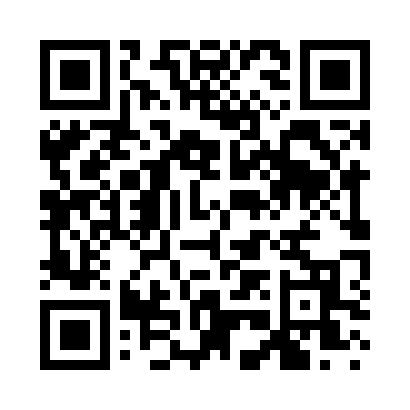 Prayer times for South Edmeston, New York, USAMon 1 Jul 2024 - Wed 31 Jul 2024High Latitude Method: Angle Based RulePrayer Calculation Method: Islamic Society of North AmericaAsar Calculation Method: ShafiPrayer times provided by https://www.salahtimes.comDateDayFajrSunriseDhuhrAsrMaghribIsha1Mon3:425:271:055:098:4310:282Tue3:435:281:055:098:4310:283Wed3:445:291:065:108:4310:274Thu3:445:291:065:108:4210:275Fri3:455:301:065:108:4210:266Sat3:465:301:065:108:4210:267Sun3:475:311:065:108:4110:258Mon3:485:321:065:108:4110:249Tue3:495:331:075:108:4010:2310Wed3:515:331:075:108:4010:2211Thu3:525:341:075:108:3910:2212Fri3:535:351:075:108:3910:2113Sat3:545:361:075:108:3810:2014Sun3:555:361:075:098:3810:1915Mon3:565:371:075:098:3710:1816Tue3:585:381:075:098:3610:1617Wed3:595:391:085:098:3610:1518Thu4:005:401:085:098:3510:1419Fri4:025:411:085:098:3410:1320Sat4:035:421:085:098:3310:1221Sun4:045:431:085:088:3210:1022Mon4:065:441:085:088:3110:0923Tue4:075:451:085:088:3110:0824Wed4:095:461:085:088:3010:0625Thu4:105:471:085:078:2910:0526Fri4:125:481:085:078:2810:0327Sat4:135:491:085:078:2710:0228Sun4:145:501:085:068:2610:0029Mon4:165:511:085:068:249:5930Tue4:175:521:085:068:239:5731Wed4:195:531:085:058:229:56